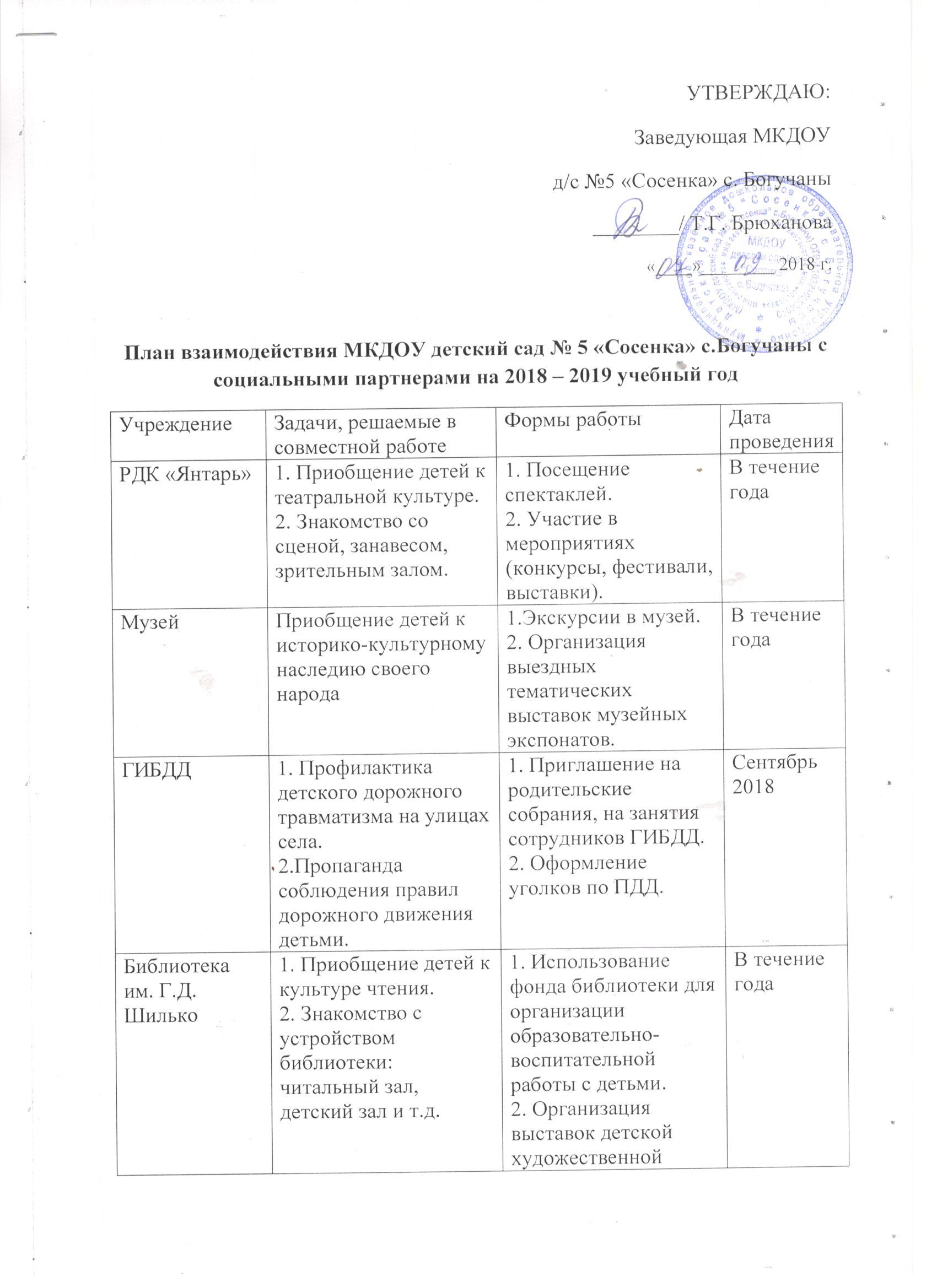 литературы.3. Экскурсии в библиотеку.4. Участие в конкурсах.БСОШ № 21. Повышение мотивации детей к обучению в школе.2. Знакомство со школой.1. Экскурсии на территорию школы, в школьную библиотеку, спортзал, кабинеты, на уроки.2. Приглашение учителя начальных классов на родительское собрание подготовительной группы.В течение годаС другими ДОУ1. Приобщение к миру социальной действительности.2. Развитие коммуникативных способностей.1. Совместные спортивные соревнования.2.Интеллектуальные игра «Умники и умницы» совместно с д/с № 43.День театра. (показ театральных постановок для детей д/с № 4)В течение годаФевраль 2019Март 2019